PRESS RELEASEDecember 1, 2021As owner of the my Inkster Michigan Avenue Citgo Gas Station and Convenience Store I am announcing the introduction of two new tenants to my facility; The first ever office for the Inkster Chamber of Commerce led by Chamber President Ms. Martha Theis, owner of Gabbert’s Concrete Products (my neighbor just down the street), and the Alaska Fresh Fish and Chicken franchise, one of the most sought after fast food options today where one can purchase premium food choices from the window inside of my convenience store of the gas station.  I wanted to thank Ms. Martha and Mr. Michael Relph of the Chamber for assisting me to make this possible.  Mr. Relph’s work with the city officials, the architect, and construction crew made it possible in short order.  Mr. Relph worked with city officials to work out a streamlined process that city officials now use in order to make it easier for new and current business owners to conduct business with the city.  You will be able to see that new process posted on the Chamber’s NEW Web-Site before the end of the month!!Projected date for the Chamber to move in their new office is before December 1st, and the Restaurant on or before April 1st, 2022.  Please stay tuned as we announce their grand openings in the coming days.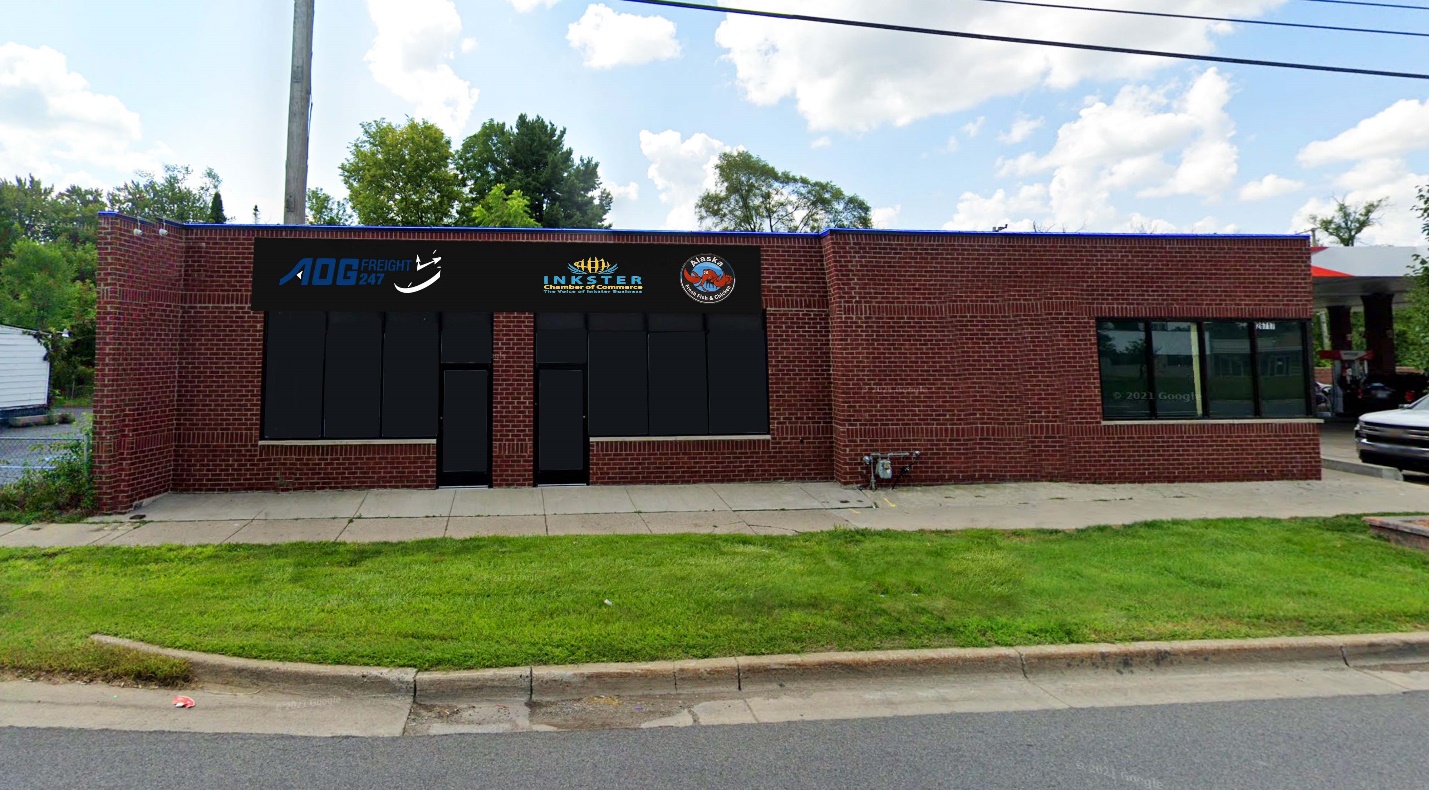 